Таймырское муниципальное бюджетное дошкольное образовательное учреждение «Дудинский детский сад общеразвивающего вида с приоритетным осуществлением деятельности по художественно-эстетическому направлению развития детей  «Забава». Дудинка, ул. Островского д.3, тел/факс (39191) 5–05–10, e-mail: zabawa00@mail.ruОтчето проведении мероприятий, направленных на профилактику травматизма и гибели населения, в т.ч. детей при пожарах на территории Красноярского края, март 2021 г.1. Ежемесячное регулярное оформление наглядной агитации по пожарной безопасности во всех возрастных группах ДОУ родительских уголках:  стенды, папки-передвижки «Правила пожарной безопасности», памятки  «Изучите! Отработайте на практике! Предотвратите не поправимое!»;  буклеты «Предупреждение шалости детей с огнем». 2.Обновление информации по ПБ тематического стенда наглядной агитации по противопожарной безопасности (холл 1 этаж) «Спички не игрушка», «Будь осторожен с электроприборами»; «Безопасное детство»-через интернет ресурсы: сайт ДОУ; WhatsApp (родительских групп)  СМС оповещений, размещений памяток.3.Проведены мероприятия с детьми:-беседы по пожарной безопасности «Опасные ситуации»;-кукольный театр  с постановкой «Тили-бом! Тили-бом! Загорелся кошкин дом!» К детям пришла рассказчица и рассказала, что в гости пришел кот, уснул и загорелся кошкин дом. Тушила курочка, лошадка, собачка, но только серый заюшка справился с огнем. Все были рады что потух пожар. А потом воспитанники поговорили о том, что с огнем шутки плохо. С родителями проведено анкетирование о ознакомлении детей с правилами пожарной безопасности в быту;-занятия «Что такое огонь?»;  «Наш дружок – светофорик»; Граждане любой страны злой огонь гасить должны!»; «Правила все соблюдай – с огнем ты не играй»; «Что делать, если начался пожар». Закрепили навыков вызова пожарных. Провели д/игры: «Огонек, уголек»;игры  с лепбуком по пожарной безопасности; разрезные карточки «Собери картинку». Разучили подвижную игру «Огонь-друг, огонь-враг». В конце закрепили рисованием «Запрещающие знаки»Фотоотчет: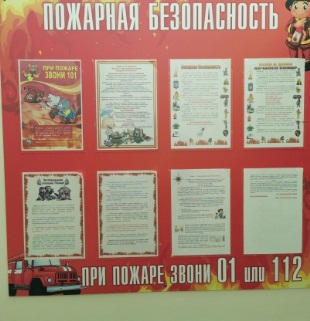 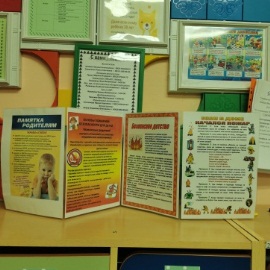 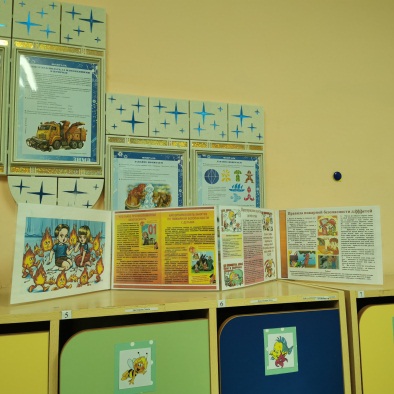 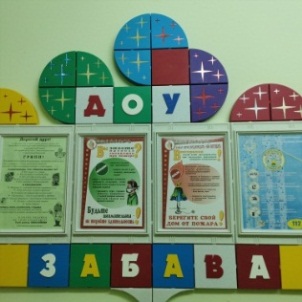 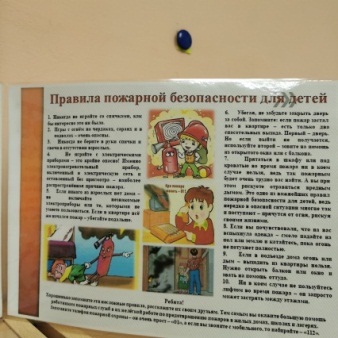 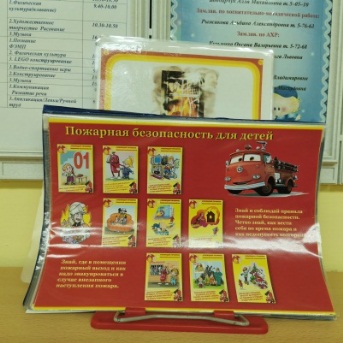 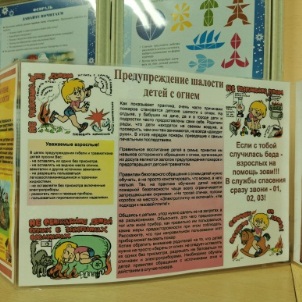 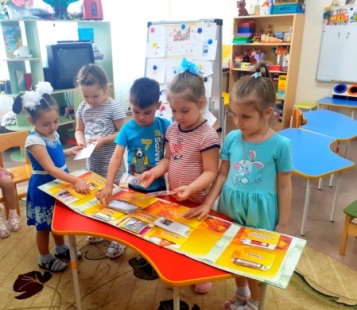 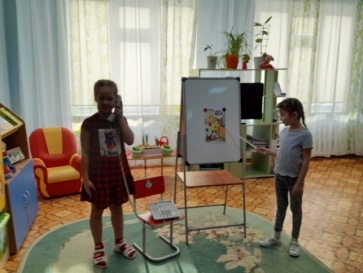 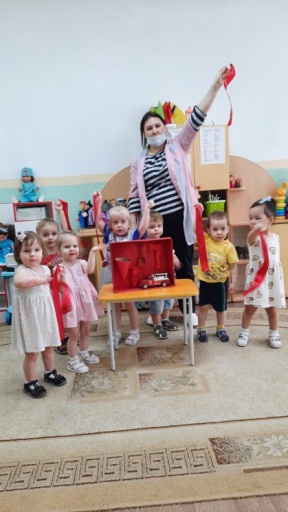 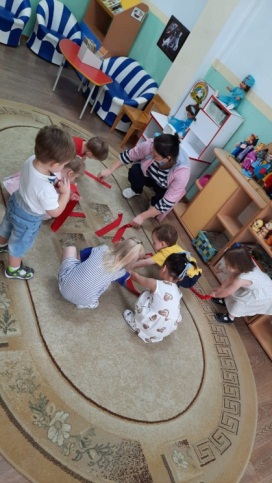 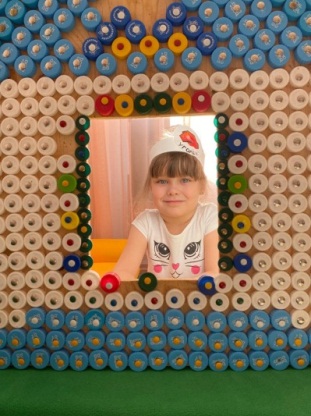 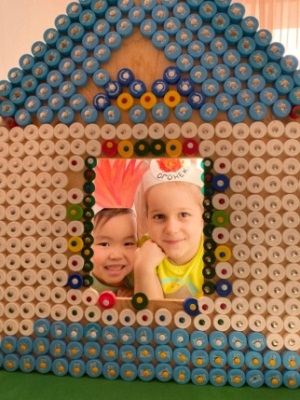 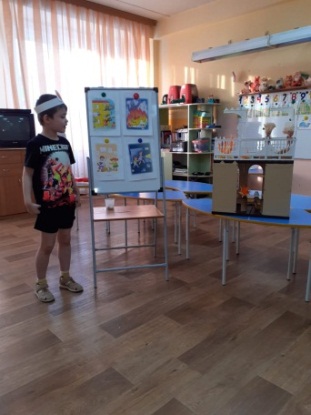 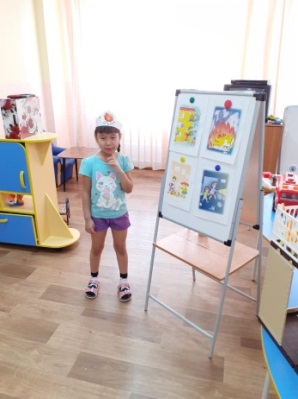 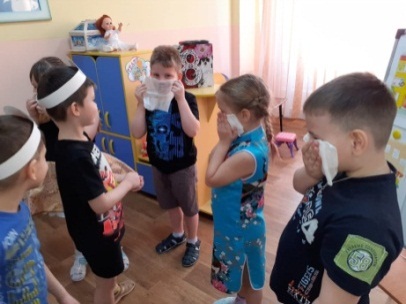 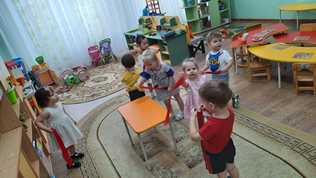 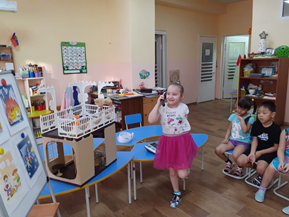 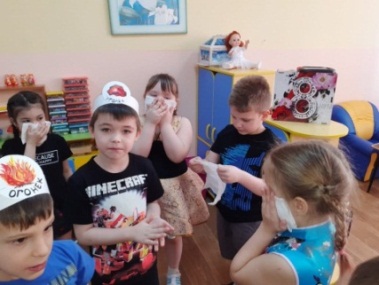 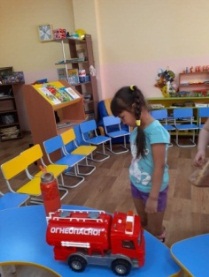 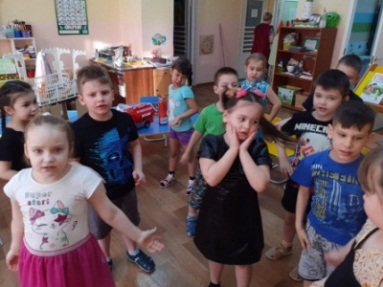 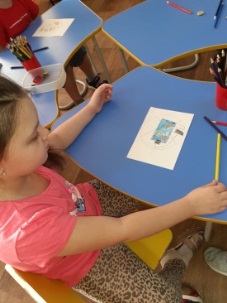 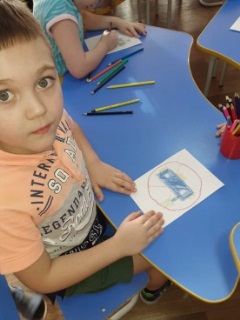 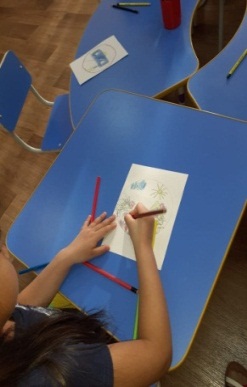 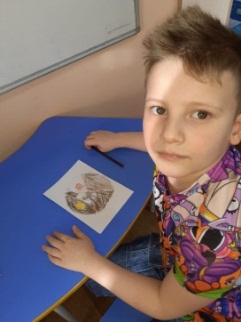 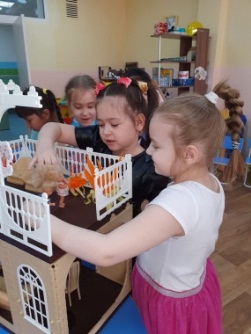 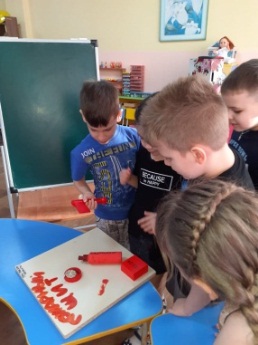 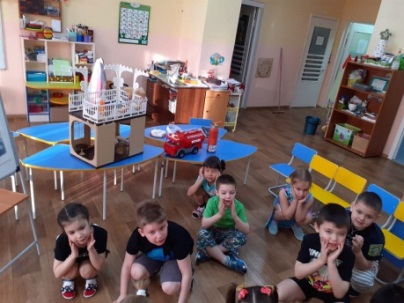 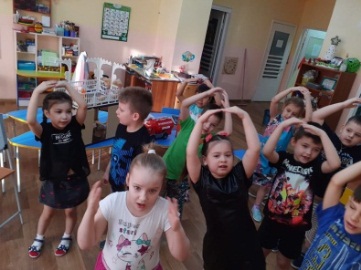 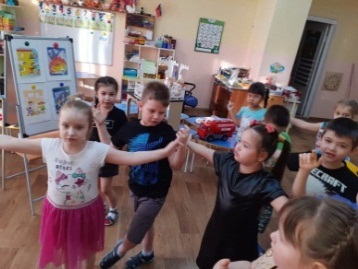 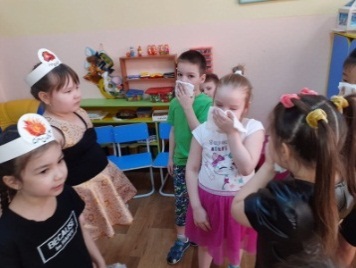 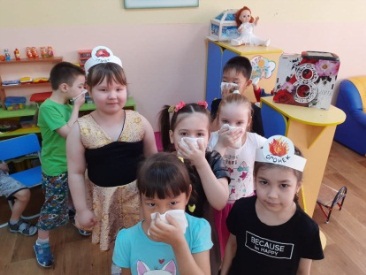 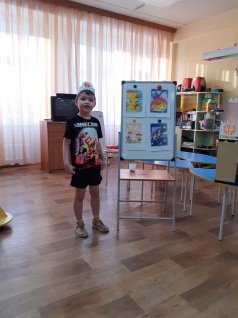 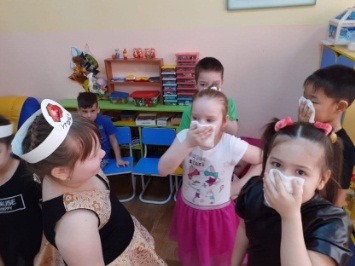 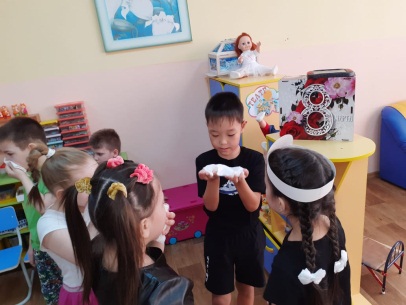 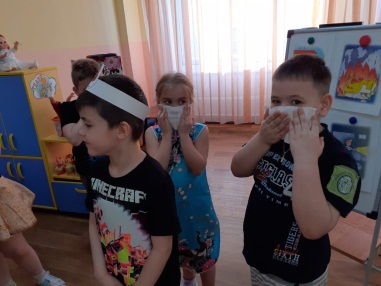 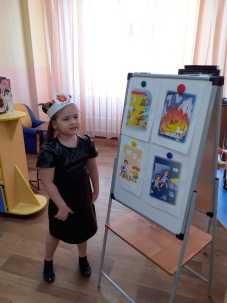 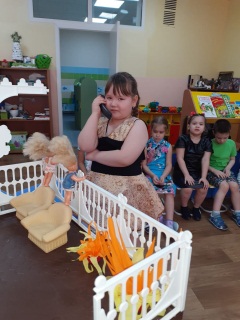 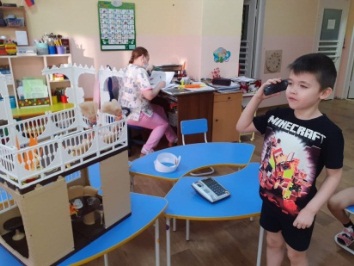 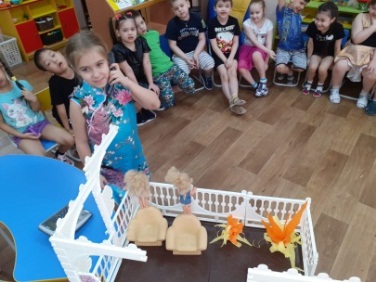 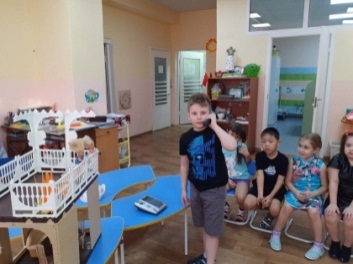 